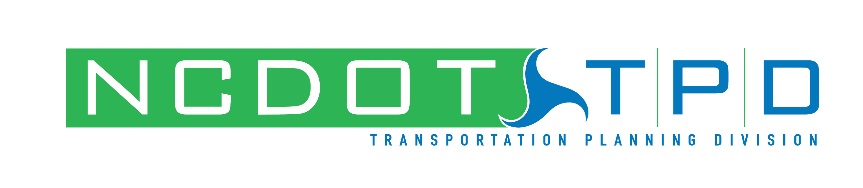 Please submit all requests electronically via e-mail to:  trafficforecast@ncdot.gov   BRIEF PROJECT DESCRIPTION (facility / limits / type of project):TYPE OF FORECAST / REVIEW REQUEST:INFORMATION to be provided by REQUESTER:Provide vicinity mapping which labels all intersections where turning movements are requested.  Please provide maps for each alternative. ITEMIZED INTERSECTION LIST    Provide a list of intersections (for each alternative) where turning movements are needed.   For State facilities, please include BOTH SR numbers and road names.       Itemize below or attach sheets as needed:No – Build Intersection ListAlternative (give description)FORECAST SPECIFICATIONS:SCHEDULE:     (Typical Time needed to develop forecast.)    Simple Project       –  3 months (typically 0 to 2 intersections) Moderate Project –  4 months (typically 4 to 8 intersections, primarily widening) Large Project         –  5+ months (typically 10+  intersections; or new location)   SCENARIOS:    The following is the NCDOT TPD typical product:Base Year:  Build and No-Build Future Year:  Build and No-BuildTwo way AADT, quadrant moves and design factors (trucks, K and D)   Future Year forecasts will be fiscally constrained.    